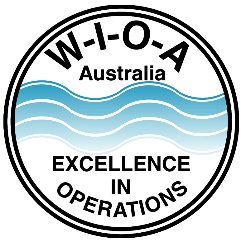 Water Industry Operators Association of AustraliaP.O. Box 6012Shepparton, Victoria 36323	Water Industry Operator Registration Scheme	WORKPLACE EVIDENCE REPORTTo be completed by the suitably qualified person VERIFICATION OF OPERATOR EXPERIENCE WITH CURRENT WATER BUSINESSThe most senior technical person/suitably qualified person responsible for water, wastewater and/or recycled water respectively from the employing wastewater service supplier, verifies the relevant experience of the applicant.Applicant Name	______________________________________________________________________Employer	______________________________________________________________________Position Title	______________________________________________________________________Employment Period		From  _____  / _____  	To  _____  / _____  						Month 	Year	     Month 	YearNAME OF SYSTEM(S) TO BE REGISTERED FOROperator of the following Systems          System Type______________________________________    Water     Wastewater    Recycled Water		 ______________________________________    Water     Wastewater    Recycled Water ______________________________________    Water     Wastewater    Recycled Water		 ______________________________________    Water     Wastewater    Recycled Water______________________________________    Water     Wastewater    Recycled Water		 ______________________________________    Water     Wastewater    Recycled Water ______________________________________    Water     Wastewater    Recycled Water		 ______________________________________    Water     Wastewater    Recycled Water______________________________________    Water     Wastewater    Recycled Water		 ______________________________________    Water     Wastewater    Recycled Water ______________________________________    Water     Wastewater    Recycled Water		 ______________________________________    Water     Wastewater    Recycled Water
OPERATOR EXPERIENCE & COMPETENCE DECLARATION I endorse that the operator seeking registration is competent to be registered at the System Complexity Rating level(s) sought. I declare that the information contained in this employment statement, or attached by me to this statement, is complete and true to the best of my knowledge and that the applicant; in my opinion, has the experience and is competent to perform the work described therein.Minimum experience period for a Water, Wastewater or Recycled Water Treatment SystemWater or Wastewater - Low Complexity System Experience & Competence Applicant has been employed in an operational role for a minimum of 12 months. 	  Yes    NoApplicant can competently operate the water treatment processes for a Low Complexity System. 	  Yes    No- High Complexity System Experience & Competence Applicant has been employed in an operational role for a minimum of 24 months. 	  Yes    NoApplicant can competently operate the water treatment processes for a High Complexity System. 	  Yes    NoRecycled Water - Experience & Competence Applicant has been employed in an operational role for a minimum of 24 months. 	  Yes    NoApplicant can competently operate the treatment processes for a Recycled Water System.	  Yes    NoName of suitably qualified personSignature of suitably qualified personDate	_____  / _____  / _____  					Date	Month 	YearComplexity RatingTimeframe for ExperienceWater or Wastewater – Low12 months inclusive of trainingWater or Wastewater – High24 months inclusive of trainingRecycled Water24 months inclusive of training